  Agenda for People’s Parliament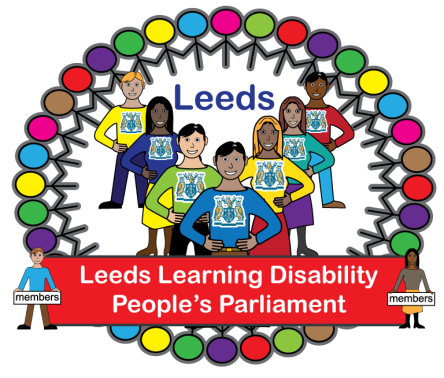 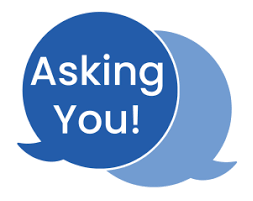 Tuesday 28th November 2023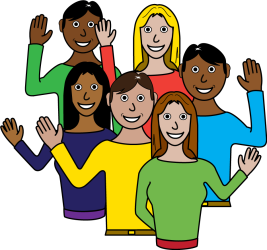 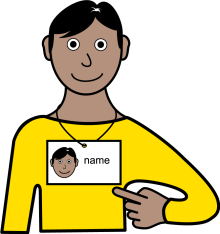 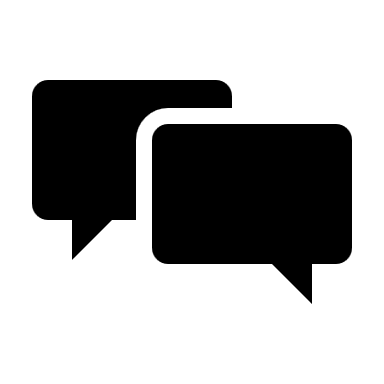 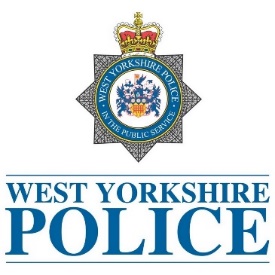 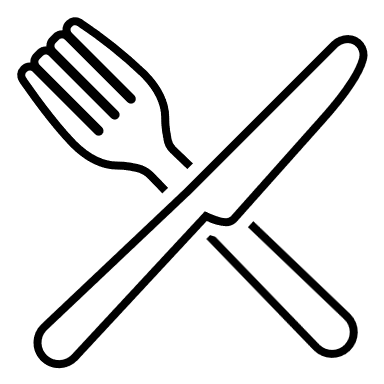 